INTERNSHIP FINAL REPORTCUCA TAPAS DINING AND DESSERTAndTHE VINNETTE HOUSE OF BOVIN AND LYNNETTE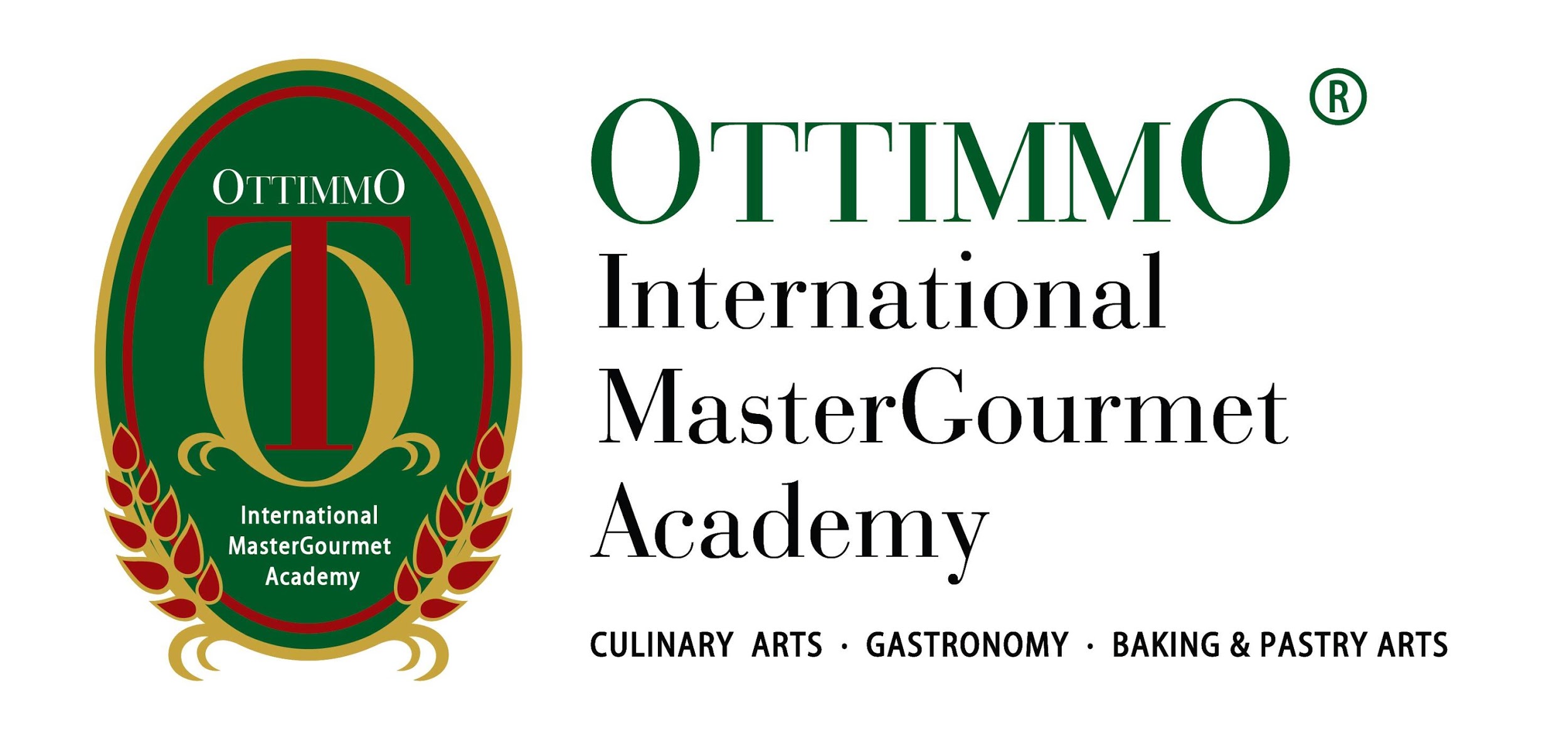 By: Indira Agnes1474130010024STUDY PROGRAM OF CULINARY ARTSAKADEMI KULINER DAN PATISERI OTTIMMO INTERNASIONALSURABAYA2017Internship Final ReportCuca Tapas Dining and DessertJimbaran– BaliAndThe Vinnette House of Bovin& LynnetteSurabayaArrange by:Indira AgnesDone the internship period from 4 January – 4 April year 2016At Hot pass, Sauce 1 and Garde Manger at Cuca Tapas Dining and DessertApproved by:Training Manager						Executive Chef(William Loo)							( Kevin Cherkas)This final report has been approved and validated as requirement to get an Academic Title of Diploma Degree, Study Program of Culinary ArtsSurabaya, 28 April 2017Ottimmo International Master Gourmet AcademyDirector,ZaldyIskandar, B.Sc